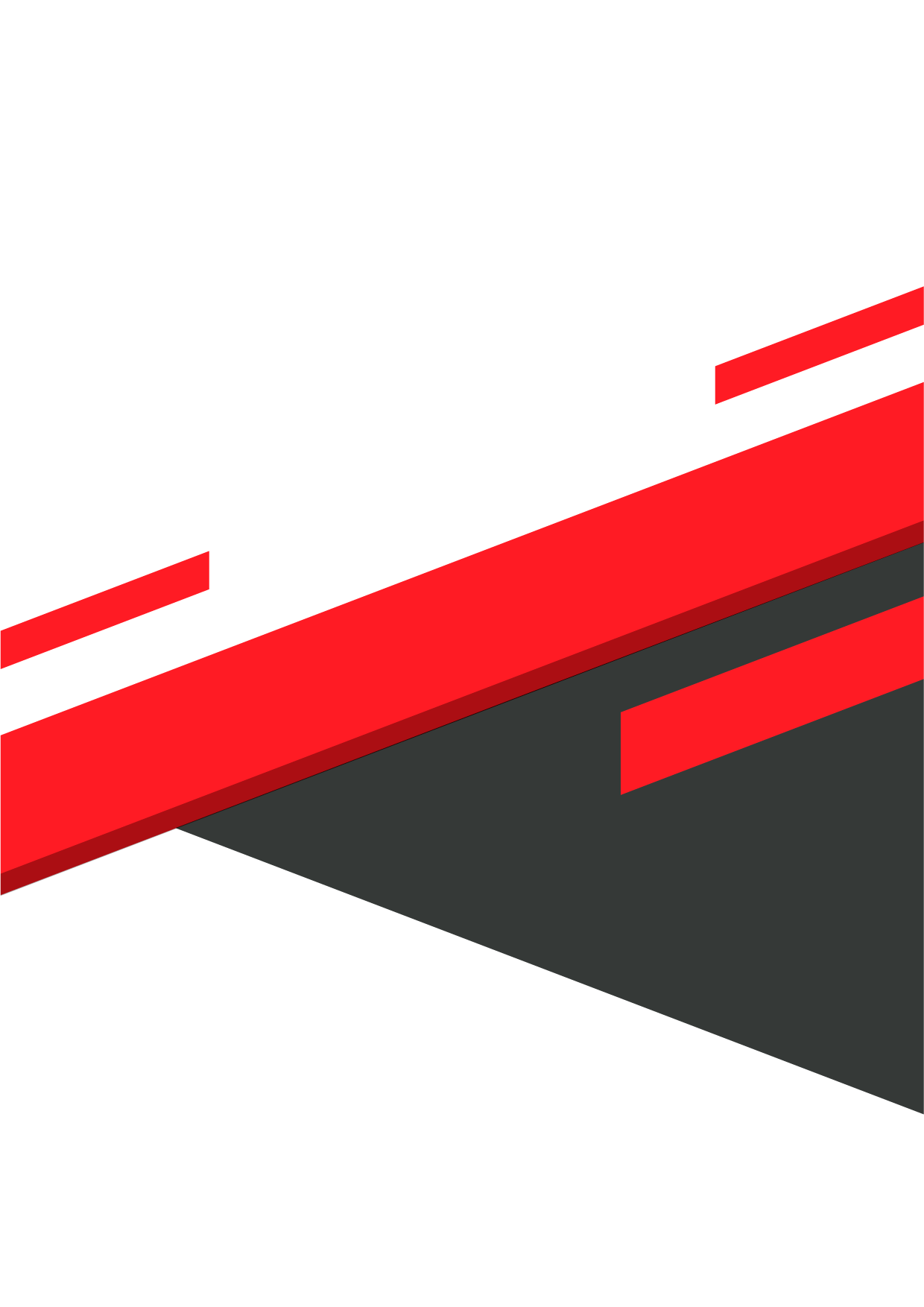 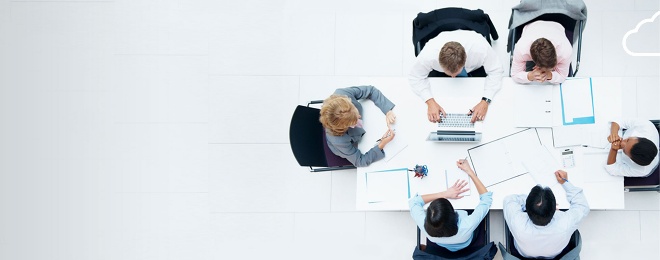 СПИСОК ЛИТЕРАТУРЫ ПО САМООБРАЗОВАНИЮ ДЛЯ ОБУЧАЮЩИХСЯ ПЕДАГОГОВ ДОПОЛНИТЕЛЬНОГО ОБРАЗОВАНИЯ ПО ПОДПРОГРАММЕ «СТАНОВЛЕНИЕ»Тема«Система деятельности педагога дополнительного образованияЦДТ № 5в условиях наставничества»1. Конституция Российской Федерации, 1993 г.2. Закон РФ «Об образовании», № 3266-1 от 10.07.1992 г. (в редакции Закона РФ от 13.01.1996 г.).3.Профессиональный стандарт «Педагог дополнительного образования детей и взрослых». Утвержден приказом Министерства труда и социальной защиты РФ от  05 мая 2018 г. № 298н. 4. Об утверждении порядка организации и осуществления образовательной деятельности по дополнительным общеобразовательным программам. Приказ Министерства образования и науки РФ от 29.08.2013г. № 1008.5. Письмо Департамента молодежной политики, воспитания и социальной поддержки детей Министерства образования и науки Российской Федерации (далее - Минобрнауки РФ) от 11.12.2006 г № 06-1844 «О примерных требованиях к программам дополнительного образования детей».6. Методические рекомендации по проектированию дополнительных общеразвивающих программ (Письмо Минобрнауки  РФ с ГАОУ ВО «Московский государственный педагогический университет», ФГАУ «Федеральный институт развития образования» и АНО дополнительного профессионального образования «Открытое образование» №09-3242 от 18.11. 2015 года).7. Закон Ульяновской области «Об образовании в Ульяновской области» от 08.08.2013г. № 134 – 30.8. Устав муниципального бюджетного учреждения дополнительного образования города Ульяновска «Центр детского творчества № 5». Утвержден Управлением образования администрации города Ульяновска, приказ № 906 от 03.10.2016г. 10. Положение о внутрифирменном обучении педагогов дополнительного образования ЦДТ № 5.11. Положение о материальном стимулировании работников ЦДТ № 5.12. Положение о защите персональных данных работников и учащихся  ЦДТ № 5.13. Должностные обязанности по должности «Педагог дополнительного образования детей» в ЦДТ № 5.14. Бершадская Е.А., Бершадский М.Е. Методы и формы повышения квалификации, эффективные с точки зрения работников образования //Педагогическое образование и наука. - 2017 - №3. - С. 31-37.15. Буйлова, Л. Н. Дополнительное образование. Нормативные документы и материалы / Л.Н. Буйлова, Г.П. Буданова. - М.: Просвещение, 2015. - 320 c.16. Галимуллина Э.З.Методические рекомендации по созданию е – портфолио.Учебно – методическое пособие/ Э.З Галимуллина, Л.Ю.Жестков. – Елабуга: Изд – во ЕИ К(П)ФУ, 2015. 17. Малыхина, Л. Б. Аттестация педагогов дополнительного образования / Л.Б. Малыхина, Н.Ю. Конасова, Н.И. Бочманова. - М.: Планета, 2014. - 144 c.СПИСОК ЛИТЕРАТУРЫ ПО САМООБРАЗОВАНИЮ ДЛЯ ОБУЧАЮЩИХСЯ ПЕДАГОГОВ ДОПОЛНИТЕЛЬНОГО ОБРАЗОВАНИЯ ПО ПОДПРОГРАММЕ«ПЕДАГОГИЧЕСКОЕ МАСТЕРСТВО»Тема «Мастерство педагога в организации  образовательного процесса»1. Сударчикова, Л. Г. Введение в основы педагогического мастерства: учебное пособие/ Л. Г. Сударчикова. – Изд. 2-е, испр.–Орск : Издательство ОГТИ, 2008. ––375с.–Изд-е 2-е, испр. 2. Якушева С.Д. «Основы педагогического мастерства» для преподавателей и студентов вузов и колледжей. – Учебное пособие. - Оренбург: РИК ГОУ ОГУ, 2004 – 230 с.Тема«Профессиональная компетентность педагога дополнительного образованияв условиях внедрения профессионального стандарта»1. Профессиональный стандарт. Педагог дополнительного образования детей и взрослых».Приказ Министерства труда и социальной защиты Российской Федерации от 5 мая 2018 г. № 298н.2. Письмо Департамента молодежной политики, воспитания и социальной поддержки детей Министерства образования и науки Российской Федерации (далее - Минобрнауки РФ) от 11.12.2006 г № 06-1844 «О примерных требованиях к программам дополнительного образования детей».3. Методические рекомендации по проектированию дополнительных общеразвивающих программ ( Минобрнауки РФ с ГАОУ ВО «Московский государственный педагогический университет», ФГАУ «Федеральный институт развития образования» и АНО дополнительного профессионального образования «Открытое образование» №09-3242 от 18.11. 2015 года).4. Положение о структуре, порядке разработки, утверждении и сопровождении ДООП в ЦДТ № 5.5. Будаева Н.А.  Разработка и оформление  индивидуального образовательного маршрута. Методическое пособие. Усть-Кут, 2015г., стр.27.6. Доронова Т.Н. Вместе с семьей: пособие по взаимодействию ДОУ и родителей. - М..: "Просвещение", 2011. - 190 с.7. Леликова Г.А. Система работы с родителями // Г.А. Леликова, Г.П. Попова. - Волгоград, Учитель, 2010.8. Ронами  Т.Ю.  Формы  и  методы  работы  с  родителями  в  учреждениях дополнительного образования // Воспитание школьников. – 2011. – № 5. –  С.33-37.9. Шитова, Е. В. Работа с родителями: практические рекомендации и консультации по воспитанию детей 2-7 лет. – Издательство: Учитель, 2011. – 169 c.10. Буйлова Л.Н. Дополнительная общеобразовательная общеразвивающая программа: как попасть в правовое поле? [Электронный ресурс]. Режим доступа: http://dopedu.ru/stati/719-dopolnitelnaya-obshcheobrazovatelnaya-obshcherazvivayushchaya-programma-kak-popast-v-pravovoe-pole.html.СПИСОК ЛИТЕРАТУРЫПО САМООБРАЗОВАНИЮДЛЯ ОБУЧАЮЩИХСЯ ПЕДАГОГОВ ДОПОЛНИТЕЛЬНОГО ОБРАЗОВАНИЯПО ПОДПРОГРАММЕ «ПРОФЕССИОНАЛ»Тема «Наставничествокак инновационная  социальная технология»«Инструменты эффективного наставничества»1. Положение о внутрифирменном обучении педагогов дополнительного образования в ЦДТ № 5. Утверждено педагогическим советом, протокол № 1 от 29.08.2019 г.2. Ахметова С.Г. Новые образовательные технологии в организации неформального обучения персонала компаний// Креативная экономика. 2012. № 7. С. 98-104.3. Бутенко В.С., Бутенко О.С. Наставничество как форма непрерывного образования и профессиональной самореализации // Гуманитарные и социальные науки, 2012. № 4. С. 248-255.4. Гультяева Т.В. Наставничество как метод адаптации молодого педагога / Под ред. Т.В. Гультяева, Е.А. Трубинова, Е.С. Ванюкова Чебоксары: ЦНС «Интерактив плюс», 2017. С. 87–89.4. Закаблуцкая, Е. Молодой специалист и наставник [Электронный ресурс] / Режим доступа: http://www.artmanage.ru/articles/molodoj-specialist-i-nastavnik.html6. Круглова, И.В. Организация наставничества в школе [Электронный ресурс] / Режим доступа: http://zam.resobr.ru/archive/year/articles/20387. Лабунская Н.Л. Наставничество как институт профессионального становления молодых педагогов / Под ред. Н.Л. Лабунская, Н.П. Максимова, В.И. Наумова, Е.П. Никонова. Новокузнецк: Изд-во «ГБОУ СПО КузТСиД», 2015. 89 с.8. Сотников Н. З., Сотникова С. И. Профессиональная карьера работников: стратегический подход к развитию талантов // В сборнике: Управление талантами и трансформация корпоративной культуры»; Материалы международной конференции. Под редакцией О.Б. Алексеева, Э. В. Галажинского, А.О. Зоткина. 2016. С. 22-27.9. Щипунова Н. Н. Организация наставничества в школе с молодыми педагогами / Молодой ученый. 2016. №6. С. 845–847.Тема«Профессиональная компетентность педагога дополнительного образования в условиях инновационного режима работы образовательного учреждения»1. Анисимова, Р.А. Тренинг как форма активного обучения в процессе внедрения новых стандартов образования в старшей школе [Текст]: Учебно-методическое пособие / Р.А. Анисимова. – М.: УЦ «Перспектива», 20112. Волгина,И.В. Личностно-профессиональное развитие педагогов учреждений дополнительного образования/ И.В. Волгина// Педагогическое образование в России. – 2011 - №4.3. Галимуллина Э.З. Методические рекомендации по созданию е- портфолио. Учебно-методическое пособие/ Э.З Галимуллина, Л.Ю. Жестков. – Елабуга: Изд – во ЕИ К(П)ФУ, 2015. 4. Громкова, М.Т. Андрагогика. Теория и практика образования взрослых / М.Т. Громкова. - М.: Юнити-Дана, 2016. - 496 c.
5. Дударев В. В. Методические аспекты подготовки и проведения тренинга по развитию коммуникативной компетентности менеджеров // Инновации в образовании. - 2010. - N 3. - С. 66-71.6. Жук А.И. Активные методы обучения в системе повышения квалификации педагогов: учеб. - метод. пособие / А.И. Жук, Н.Н. Кошель. - 2-е изд. - Минск: Аверсэв, 2014. - 335 с.7. Кязимов К. Г. Внутрифирменное обучение и развитие персонала; МИК - Москва, 2013. - 240 c. 8. Моносова А. «Да» в ответ: Технологии конструктивного влияния»/А. Моносова. – М.: Альпина Паблишер, 2012.9. Савина Е.К. Как построить систему карьерного роста в компании, поддержать ее работу и оценить эффективность// Управление человеческим потенциалом. 2017. № 4. 12–17.10. Федорова, Л. И. Игра: дидактическая, ролевая, деловая. Решение учебных и профессиональных проблем [Текст] / Л. И. Федорова. - Москва: Форум, 2015 - 176 с.11. Шунейко, А.А. Основы успешной коммуникации: Учебное пособие / А.А. Шунейко, И.А. Авдеенко. - М.: Флинта, 2016. - 192 c.12. Сайт «Психологические упражнения для тренингов» http://www.trepsy.net/world/?stat=2246.